Kraków, dnia 16.03.2021 r. WYJAŚNIENIE TREŚCI SPECYFIKACJI WARUNKÓW ZAMÓWIENIA ORAZ MODYFIKACJA TREŚCI SWZdotyczy:	postępowania o udzielenie zamówienia publicznego prowadzonego w trybie przetargu nieograniczonego o wartości szacunkowej przekraczającej wyrażoną w złotych równowartość 214 000 euro na „Zakup wraz z dostawą do siedziby Zamawiającego gazu płynnego (LPG) do tankowania pojazdów dla potrzeb Stacji Paliw Miejskiego Przedsiębiorstwa Oczyszczania Sp. z o.o. w Krakowie” – nr sprawy TZ/TT/3/2021.Zamawiający informuje, iż w dniach 09.03.2021 r. oraz 10.03.2021 r do siedziby Spółki wpłynęły wnioski od Wykonawców o wyjaśnienie treści SWZ. Poniżej treść zapytań oraz treść udzielonych odpowiedzi:Treść zapytania nr 1:Zał. nr 5b do SWZ - czy Zamawiający wyrazi zgodę, aby przy każdorazowym ustaleniu ceny dostawy cena Cj_śr, (z dnia poprzedzającego dzień dostawy) o której mowa w zał. nr 1b do SWZ, była z dnia dostawy?Treść odpowiedzi na zapytanie nr 1:Zamawiający nie wyraża zgody na sugerowaną przez Wykonawcę modyfikację treści SWZ.Treść zapytania nr 2:Czy Zamawiający dopuszcza przekazywanie faktur VAT w formie elektronicznej zgodnie z ustawą z dnia 11 marca 2004 r. o podatku od towarów i usług (Dz. U. Dz.U.2016.710 j.t. z późn. zm.)?Treść odpowiedzi na zapytanie nr 2:Zgodnie z § 6 ust. 6 :„(…) 6.  Zamawiający dopuszcza wystawienie:faktury w formie elektronicznej i przesyłanie ich Zamawiającemu pocztą elektroniczną na adres: faktury@mpo.krakow.pl oraz do wiadomości osobie sprawującej nadzór nad realizacją Umowy ze strony MPO sp. z o.o. w Krakowie. W przypadku nie przesłania faktury na ww. adres poczty elektronicznej Zamawiający nie uzna faktury elektronicznej za prawidłowo doręczoną;ustrukturyzowanej faktury elektronicznej za pośrednictwem bezpłatnej Platformy Elektronicznego Fakturowania (PFE) przeznaczonej do obsługi faktur i innych ustrukturyzowanych dokumentów elektronicznych.(…)” Treść zapytania nr 3:W przypadku negatywnej odpowiedzi na powyższe pytanie prosimy o zmianę § 6 ust. 2 umowy w ten sposób, aby termin płatności liczony był od daty wystawienia faktury lub od daty realizacji dostawy. Taki zapis byłby bardziej precyzyjny, co pozwoliłoby uniknąć ewentualnych wątpliwości w związku z rozliczeniami.Treść odpowiedzi na zapytanie nr 3:Zgodnie z odpowiedzą na pytanie nr 2 Zamawiający wyraża zgodę na przekazywanie faktur VAT w formie elektronicznej, w związku z powyższym Zamawiający nie wyraża zgody na sugerowaną przez Wykonawcę modyfikację treści SWZ.Treść zapytania nr 4:Prosimy o zmniejszenie kar umownych przewidzianych w § 6 ust. 1 lit. b) i c). Zdaniem wykonawcy kary te są zbyt restrykcyjne.Treść odpowiedzi na zapytanie nr 4:Zamawiający nie wyraża zgody na sugerowaną przez Wykonawcę modyfikację treści SWZ.Treść zapytania nr 5:Czy Zamawiający prowadzi obrót paliwami ciekłymi z zagranicą i posiada stosowną koncesję?Treść odpowiedzi na zapytanie nr 5:Zamawiający nie prowadzi obrotu paliwami ciekłymi z zagranicą.Treść zapytania nr 6:Jeśli zamawiane paliwa będą przeznaczone przez Zamawiającego do dalszego obrotu prosimy o dodanie do umowy następującego zapisu (albo złożenia przy zawieraniu umowy oświadczenia o następującej treści):„Zamawiający oświadcza, iż prowadzi działalność gospodarczą w zakresie obrotu następującymi paliwami i energią w rozumieniu art. 32 ust.1 pkt 4 Ustawy z dnia 10.04.1997 r. Prawo Energetyczne (tj. Dz.U. 2020 poz. 883 ze zm.) [dalej także: „prawo energetyczne”] zgodnie z zapisami posiadanej koncesji:•	gaz płynny o kodach CN 271112, 2711 13, 2711 14 00, 2711 19 00W przypadku gdy paliwa nabywane od Wykonawcy będą miały podlegać wywozowi i odsprzedaży poza terytorium Polski, Zamawiający zobowiązuje się do uzyskania stosownej koncesji na obrót paliwami ciekłymi z zagranicą przed dokonaniem obrotu tymi paliwami ciekłymi i niezwłocznego poinformowania Wykonawcy o jej uzyskaniu. Zamawiający zobowiązuje się dostarczyć Wykonawcy stosowne koncesje. O zmianie sytuacji faktycznej/prawnej w przedmiocie posiadania koncesji Zamawiający powiadomi Wykonawcę i prześle aktualne dokumenty w terminie do 7 dni roboczych od zaistniałej zmiany. Zamawiający oświadcza, że jest świadomy odpowiedzialności Wykonawcy z tytułu sprzedaży paliw ciekłych przez Zamawiającego bez posiadania wymaganej koncesji. W przypadku dokonania przez Zamawiającego obrotu z zagranicą Paliwami kupionymi od Wykonawcy bez wymaganej koncesji, Zamawiający zobowiązuje się do zapłaty na rzecz Wykonawcy kwoty w wysokości równej prawomocnej karze wymierzonej Wykonawcy przez Prezesa Urzędu Regulacji Energetyki z tytułu sprzedaży paliw ciekłych do przedsiębiorców nie posiadających koncesji jeżeli taka koncesja była wymagana w wysokości nie mniejszej niż 50 tysięcy złotych a nie większej niż 250 tysięcy złotych za każdy przypadek naruszenia zgodnie z art. 56 ust.2h pkt 7 prawa energetycznego.W przypadku utraty przez Zamawiającego posiadanej koncesji, uprawniającej do obrotu paliwami zakupionymi od Wykonawcy, nie poinformowania o tym fakcie Wykonawcy i dokonania obrotu tymi produktami bez wymaganej koncesji, Zamawiający zobowiązuje się do zapłaty na rzecz Wykonawcy kary umownej w wysokości równej prawomocnej karze administracyjnej wymierzonej Wykonawcy przez Prezesa Urzędu Regulacji Energetyki wynoszącej, zgodnie z art. 56 ust.2h pkt 7 prawa energetycznego, nie mniej niż 50 tysięcy złotych a nie więcej niż 250 tysięcy złotych w związku z stwierdzeniem przez ten organ naruszenia przez Wykonawcę warunków udzielonych koncesji, lub naruszeniem przepisów powszechnie obowiązujących w zakresie obowiązku obrotu hurtowego paliwami ciekłymi tylko pomiędzy podmiotami posiadającymi właściwe koncesje.”Treść odpowiedzi na zapytanie nr 6:Zamawiane paliwo będzie przeznaczone przez Zamawiającego dla celów własnych oraz dalszego obrotu. Zamawiający przy zawieraniu umowy złoży oświadczenie o treści:„Zamawiający oświadcza, iż prowadzi działalność gospodarczą w zakresie obrotu następującymi paliwami i energią w rozumieniu art. 32 ust.1 pkt 4 Ustawy z dnia 10.04.1997 r. Prawo Energetyczne (Dz. U. z 2017 r., poz. 220 z późn. zm.) [dalej także: „prawo energetyczne”] zgodnie z zapisami posiadanej koncesji:•	gaz płynny (LPG) o kodach CN: 2711 12, 2711 13, 2711 14 00, 2711 19 00. W przypadku gdy paliwa nabywane od Wykonawcy będą miały podlegać wywozowi i odsprzedaży poza terytorium Polski, Zamawiający zobowiązuje się do uzyskania stosownej koncesji na obrót paliwami ciekłymi z zagranicą przed dokonaniem obrotu tymi paliwami ciekłymi i niezwłocznego poinformowania Wykonawcy o jej uzyskaniu. Zamawiający zobowiązuje się dostarczyć Wykonawcy stosowne koncesje. O zmianie sytuacji faktycznej/prawnej w przedmiocie posiadania koncesji Zamawiający powiadomi Wykonawcę i prześle aktualne dokumenty w terminie do 7 dni roboczych od zaistniałej zmiany. Zamawiający oświadcza, że jest świadomy odpowiedzialności Wykonawcy z tytułu sprzedaży paliw ciekłych przez Zamawiającego bez posiadania wymaganej koncesji. W przypadku dokonania przez Zamawiającego obrotu z zagranicą Paliwami kupionymi od Wykonawcy bez wymaganej koncesji, Zamawiający zobowiązuje się do zapłaty na rzecz Wykonawcy kwoty w wysokości równej prawomocnej karze wymierzonej Wykonawcy przez Prezesa Urzędu Regulacji Energetyki z tytułu sprzedaży paliw ciekłych do przedsiębiorców nie posiadających koncesji jeżeli taka koncesja była wymagana w wysokości nie mniejszej niż 50 tysięcy złotych a nie większej niż 250 tysięcy złotych za każdy przypadek naruszenia zgodnie z art. 56 ust.2h pkt 7 prawa energetycznego.W przypadku utraty przez Zamawiającego posiadanej koncesji, uprawniającej do obrotu paliwami zakupionymi od Wykonawcy, nie poinformowania o tym fakcie Wykonawcy i dokonania obrotu tymi produktami bez wymaganej koncesji, Zamawiający zobowiązuje się do zapłaty na rzecz Wykonawcy kary umownej w wysokości równej prawomocnej karze administracyjnej wymierzonej Wykonawcy przez Prezesa Urzędu Regulacji Energetyki wynoszącej, zgodnie z art. 56 ust.2h pkt 7 prawa energetycznego, nie mniej niż 50 tysięcy złotych a nie więcej niż 250 tysięcy złotych w związku z stwierdzeniem przez ten organ naruszenia przez Wykonawcę warunków udzielonych koncesji, lub naruszeniem przepisów powszechnie obowiązujących w zakresie obowiązku obrotu hurtowego paliwami ciekłymi tylko pomiędzy podmiotami posiadającymi właściwe koncesje.”Treść zapytania nr 7:Czy Zamawiający posiada i okaże Wykonawcy aktualne decyzje UDT dopuszczające zbiorniki do eksploatacji, jeżeli zbiornik podlega pod UDT lub złoży stosowne oświadczenie odbiorcy, że zbiornik nie podlega UDT?Treść odpowiedzi na zapytanie nr 7:Zamawiający posiada i okaże Wykonawcy aktualne decyzje UDT dopuszczające zbiorniki do eksploatacji.Treść zapytania nr 8:W związku z poprzednim pytaniem - Czy Zamawiający złoży oświadczenie, że jego zbiorniki spełniają wymagania techniczne, budowlane, ochrony środowiska i p.poż pod rygorem regresu cywilnoprawnego za podanie nieprawdy w przypadku kary ze strony Prezesa URE za naruszenie koncesji po stronie Wykonawcy za dostarczenie paliw do niesprawnej technicznie infrastruktury wraz z możliwością odmowy dostawy paliw w przypadku gdy Zamawiający odmówi podpisania takiego oświadczenia?Treść odpowiedzi na zapytanie nr 8:Zamawiający złoży oświadczenie, że jego zbiorniki spełniają wymagania techniczne, budowlane, ochrony środowiska i p.poż.Treść zapytania nr 9:Czy zamawiający dopuszcza możliwość późniejszego dostarczania świadectwa zgodności do każdej dostawy  poprzez jego przesłanie na adres e-mail w dniu dostawy lub w następnym dniu po dostawie?Treść odpowiedzi na zapytanie nr 9:Zamawiający nie dopuszcza możliwości późniejszego dostarczenia świadectwa zgodności do każdej dostawy  poprzez jego przesłanie na adres e-mail w dniu dostawy lub w następnym dniu po dostawie.Treść zapytania nr 10:Prosimy o potwierdzenie, że Rozporządzenie  Ministra Energii z dnia 14 kwietnia 2016 r. w sprawie wymagań jakościowych dla gazu skroplonego LPG (Dz.u. 2016 poz. 540) jako powszechnie obowiązujący akt prawny ma znaczenie nadrzędne nad Polską Normą dla oceny spełniania wymagań jakościowych LPG i dla oceny spełniania wymogów jakościowych będzie brane pod uwagę tylko to rozporządzenie? Wynika to z tego, że wymagania tej normy PN-EN 589:2019-04 są bardziej restrykcyjne od wymagań RME i nie są obowiązujące, jako obligatoryjne do stosowania w Polsce.Treść odpowiedzi na zapytanie nr 10:Zamawiający potwierdza, że Rozporządzenie  Ministra Energii z dnia 14 kwietnia 2016 r. w sprawie wymagań jakościowych dla gazu skroplonego LPG (Dz.u. 2016 poz. 540) jako powszechnie obowiązujący akt prawny ma znaczenie nadrzędne nad Polską Normą dla oceny spełniania wymagań jakościowych LPG. Treść zapytania nr 11:Dot. pkt 2 lit. c) Szczegółowego przedmiotu zamówienia. Wymagania jakościowe gazu skroplonego LPG określone są w Rozporządzeniu Ministra Energii z dnia 14.04.2016r w sprawie wymagań jakościowych dla gazu skroplonego (LPG) (Dz.U. z 2016 r., poz. 540 ), które jest nadrzędne w stosunku do normy PN-EN 589 i takie wymagania zobowiązany jest Wykonawca spełnić. W związku z powyższym prosimy o wykreślenie z umowy oraz SWZ w części dot. opisu przedmiotu zamówienia zapisów dot. konieczności spełnienia przez Wykonawcę wymagań normy PN-EN 589:2019-04Treść odpowiedzi na zapytanie nr 11:Zamawiający działając zgodnie z art. 137 ust 1 ustawy Prawo zamówień Publicznych (t.j. Dz. U. z 2019, poz. 2019 ze zm.) modyfikuje treść pkt 2 załącznika nr 1 do SWZ tj. wymagania dla przedmiotu zamówienia.W pkt 2 załącznika nr 1 do SWZ jest:(…)Oferowany przez Wykonawcę gaz płynny LPG musi spełniać parametry określone wymaganiami prawnymi obowiązującymi w Polsce:Rozporządzenie Ministra Energii z dnia 14 kwietnia 2016 roku w sprawie wymagań jakościowych dla gazu skroplonego (LPG) (Dz.U. 2016., poz. 540).Rozporządzenie Ministra Klimatu z dnia 7 sierpnia 2020 r. zmieniające rozporządzenie w sprawie szczegółowego wykazu paliw ciekłych, których wytwarzanie, magazynowanie lub przeładunek, przesyłanie lub dystrybucja, obrót, w tym obrót z zagranicą, wymaga koncesji oraz których przywóz wymaga wpisu do rejestru podmiotów przywożących (Dz.U. 2020 poz. 1431)gaz płynny LPG o kodach CN: 2711 12, 2711 13, 2711 19 00.PN-EN 589:2019-04Pkt 2 załącznika nr 1 do SWZ otrzymuje brzmienie:(…)Oferowany przez Wykonawcę gaz płynny LPG musi spełniać parametry określone wymaganiami prawnymi obowiązującymi w Polsce:Rozporządzenie Ministra Energii z dnia 14 kwietnia 2016 roku w sprawie wymagań jakościowych dla gazu skroplonego (LPG) (Dz.U. 2016., poz. 540).Rozporządzenie Ministra Klimatu z dnia 7 sierpnia 2020 r. zmieniające rozporządzenie w sprawie szczegółowego wykazu paliw ciekłych, których wytwarzanie, magazynowanie lub przeładunek, przesyłanie lub dystrybucja, obrót, w tym obrót z zagranicą, wymaga koncesji oraz których przywóz wymaga wpisu do rejestru podmiotów przywożących (Dz.U. 2020 poz. 1431)gaz płynny LPG o kodach CN: 2711 12, 2711 13, 2711 19 00.Treść zapytania nr 12:Czy Zamawiający wyrazi zgodę na dodanie zapisu do Umowy w formie oświadczenia o następującej treści: ,,Wykonawca oświadcza, że posiada status dużego przedsiębiorcy w rozumieniu art. 4 pkt 6 ustawy z dnia 8 marca 2013 r. o przeciwdziałaniu nadmiernym opóźnieniom w transakcjach handlowych.”?Treść odpowiedzi na zapytanie nr 12:Zamawiający działając zgodnie z art. 137 ust 1 ustawy Prawo zamówień Publicznych (t.j. Dz. U. z 2019, poz. 2019 ze zm.) modyfikuje treść § 6 pkt 8 załącznika nr 2 do SWZ .W § 6 pkt 8 jest:(…)Wykonawca oświadcza, że jest zarejestrowanym i czynnym podatnikiem podatku od towarów i usług (VAT).NIP Wykonawcy:		……………………..NIP Zamawiającego:		675 – 000 – 65 – 47. (…)§ 6 pkt 8 Otrzymuje następujące brzmienie:(…)Wykonawca oświadcza, że jest czynnym podatnikiem podatku od towarów i usług (VAT) i posiada/ nie posiada status(u) dużego przedsiębiorcy w rozumieniu art. 4 pkt 6 ustawy z dnia 8 marca 2013 r. o przeciwdziałaniu nadmiernym opóźnieniom w transakcjach handlowych (Dz.U. z 2019 poz. 118) oraz Załącznika I do rozporządzenia Komisji (UE) nr 651/2014 z dnia 17 czerwca 2014 r. uznającego niektóre rodzaje pomocy za zgodne z rynkiem wewnętrznym w zastosowaniu art. 107 i 108 r. Traktatu (Dz. Urz. UE L 187 z 26.06.2014, str. 1, z późn. zm.).NIP Wykonawcy:		……………………..NIP Zamawiającego:		675 – 000 – 65 – 47. (…)Treść zapytania nr 13:Czy Zamawiający dopuści możliwość zamawiania paliw przez portal internetowy, do którego dostęp zapewni Wykonawca dla upoważnionych pracowników Zamawiającego?Treść odpowiedzi na zapytanie nr 13:Zamawiający nie dopuści możliwości zamawiania paliw przez portal internetowy.Treść zapytania nr 14:W związku z wymogiem zawartym w Zał. Nr 1 w pkt.3c. do SWZ (Szczegółowy Opis Przedmiotu Zamówienia) zgodnie z którym każda partia odbieranego paliwa musi posiadać świadectwo jakości paliwa – atest producenta paliwa, zwracamy się z uprzejmą prośbą o wyjaśnienie, czy zamawiający uzna, że dla autogazu LPG wymóg ten będzie spełniać „świadectwo zgodności” według załączonego wzoru? W „świadectwie zgodności”, które wydrukowane jest na odwrocie Karty Nalewu,  nie ma podanych parametrów: gęstość oraz skład % propanu do butanu. Parametry te nie są parametrami jakościowymi wymaganymi przez obowiązujące w Polsce przepisy prawne dotyczące wymagań jakościowych dla gazu skroplonego (LPG). Natomiast istotą tego „świadectwa zgodności” jest potwierdzenie spełniania przez dostarczony autogaz LPG wymogów jakościowych. De facto świadectwo zgodności pełni funkcję świadectwa jakościowego, ponieważ potwierdza spełnianie wymogów jakościowych, a jedyna różnica polega na innym nazewnictwie, które dla Zamawiającego powinno być rzeczą nieistotną.Treść odpowiedzi na zapytanie nr 14:Zamawiający uznaje spełnienie wymogu zawartego w Zał. Nr 1 w pkt. 3c. do SWZ (Szczegółowy Opis Przedmiotu Zamówienia) przez dołączony wzór „świadectwa zgodności” jako potwierdzenie spełnienia przez dostarczony gaz wymogów jakościowych.Treść zapytania nr 15:Prosimy o odstąpienie od wymogu posiadania kaucji gwarancyjnej VAT, o której mowa w par 5 ust 10 i 11 umowy. Przepisy dotyczące tej kaucji zostały uchylone i obecnie już nie obowiązują.Treść odpowiedzi na zapytanie nr 15:Zamawiający odstępuje od wymogu posiadania kaucji gwarancyjnej VAT.Jednocześnie Zamawiający działając zgodnie z art. 137 ust 1 ustawy Prawo zamówień Publicznych (t.j. Dz. U. z 2019, poz. 2019 ze zm.) modyfikuje treść § 6 załącznika nr 2 do SWZ poprzez usunięcie z niniejszego § pkt 10 oraz 11.Treść zapytania nr 16:Czy zamawiający wyrazi zgodę aby jako datę zapłaty przyjąć datę wpływu należności na konto Sprzedawcy? Wykonawca nie ma wiedzy jaka jest data obciążenia rachunku bankowego zamawiającego co może generować zbędne utrudnienia w trakcie współpracy handlowej.Treść odpowiedzi na zapytanie nr 16:Zamawiający nie wyraża zgody na proponowaną przez Wykonawcę modyfikację treści SWZ.Treść zapytania nr 17:Czy Kupujący będzie respektował regulacje Ustawy z dnia 11 marca 2004 roku o podatku od towarów i usług (Dz. U. z 2004, nr 54, poz. 535 z późniejszymi zmianami) oraz rozporządzeniami wykonawczymi do tej ustawy w zakresie dotyczącym płatności, a w tym regulacji odnoszących się do mechanizmu podzielonej płatności?Treść odpowiedzi na zapytanie nr 17:Tak.  Kupujący będzie respektował regulacje Ustawy z dnia 11 marca 2004 roku o podatku od towarów i usług.Treść zapytania nr 18:Czy Kupujący wyrazi zgodę, aby w przypadku dokonania przez Kupującego płatności bez wskazania w tytule przelewu faktury, z której wynika zaspokajane zobowiązanie, Strony przyjęły, że płatność taka zarachowana zostanie na poczet zobowiązań Kupującego wynikających z kolejno najstarszych niezapłaconych faktur. W taki sam sposób zarachowane zostaną wszelkie inne płatności Kupującego, które w treści przelewu opisane zostaną nieprawidłowo, w szczególności poprzez wskazanie faktury już zapłaconej bądź wskazanie niewystępującego numeru lub innego oznaczenia faktury?Treść odpowiedzi na zapytanie nr 18:Zamawiający nie wyraża zgody na zarachowanie płatności z błędnym opisem na poczet zapłaty za najstarszą niezapłaconą fakturę. Treść zapytania nr 19:Czy Kupujący wyrazi zgodę na przeniesienie wymagalnej i dochodzonej przez Sprzedawcę wierzytelności na osobę trzecią w trybie art. 509 Kodeksu cywilnego (Dz. U. 1964 nr 16 poz. 93 z późn. zm.), której przedmiotem działalności gospodarczej jest obrót wierzytelnościami lub ich dochodzenie. Wyrażenie powyższej zgody upoważnia Sprzedawcę do udostępnienia w/w osobie trzeciej informacji niezbędnych do dochodzenia przenoszonej wierzytelności lub jej dalszego obrotu w tym m.in.: wysokości zadłużenia oraz informacji o ustanowionych zabezpieczeniach. O dokonaniu przeniesienia wierzytelności Sprzedawca niezwłocznie powiadomi Kupującego.Treść odpowiedzi na zapytanie nr 19:Zamawiający nie wyraża zgody na przeniesienie wymaganej i dochodzonej przez Sprzedawcę wierzytelności na osobę trzecią. Treść zapytania nr 20:Czy Kupujący wyrazi zgodę na pisemne, każdorazowe i niezwłoczne informowanie Sprzedawcy o istotnych okolicznościach, które mają lub mogą mieć wpływ na jego kondycję finansową i terminową spłatę zobowiązań, w tym w szczególności o złożeniu wniosku do właściwego Sądu o ogłoszenie upadłości. Ponadto czy Kupujący wyrazi zgodę aby zobowiązać się do każdorazowego i niezwłocznego informowania Sprzedawcy o wszelkich zmianach dotyczących jego danych w tym m.in.: nazwiska/nazwy, adresu zamieszkania/siedziby, adresu korespondencyjnego, adresu poczty elektronicznej e-mail, numeru telefonu?Treść odpowiedzi na zapytanie nr 20:Zamawiający nie wyraża zgody na pisemne, każdorazowe i niezwłoczne informowanie Sprzedawcy o istotnych okolicznościach, które mają lub mogą mieć wpływ na jego kondycję finansową.Zamawiający wyraża zgodę na informowanie Sprzedawcy o wszelkich zmianach dotyczących jego danych, m.in.: nazwy, adresu siedziby, adresu korespondencyjnego, adresu poczty elektronicznej e-mail, numeru telefonu.Treść zapytania nr 21:Prosimy o potwierdzenie, że w formularzu kalkulacji łączny VAT i łączna cena brutto oferty są liczone od łącznej ceny netto.Treść odpowiedzi na zapytanie nr 21:Tak, w formularzu kalkulacji łączny VAT i łączna cena brutto oferty są liczone od łącznej ceny netto.Treść zapytania nr 22:W związku z tym, że w umowie przekazywane są dane osobowe wymagana jest umowa powierzenia przetwarzania danych osobowych zgodna z RODO. Czy Zamawiający dopuszcza możliwość podpisania takiej umowy?Treść odpowiedzi na zapytanie nr 22:Tak, Zamawiający dopuszcza możliwość podpisania umowy powierzenia przetwarzania danych osobowych zgodnej z RODO.Treść zapytania nr 23:Czy Zamawiający wyrazi zgodę na wprowadzenie do umowy zapisów zgodnie, z którymi zostanie ustanowiony limit kredytu kupieckiego i w przypadku przekroczenia tego limitu sprzedaż paliw Zamawiającemu zostanie wstrzymana?Treść odpowiedzi na zapytanie nr 23:Nie, Zamawiający nie wyraża zgody na ustanowienie limitu kredytu kupieckiego.Wykonawcy w złożonych ofertach przetargowych zobowiązani są uwzględnić powyższe odpowiedzi na zapytania oraz  dokonaną przez Zamawiającego modyfikację treści SWZ. Ponadto Zamawiający informuje, iż termin i miejsca składania oraz otwarcia ofert pozostają bez zmian.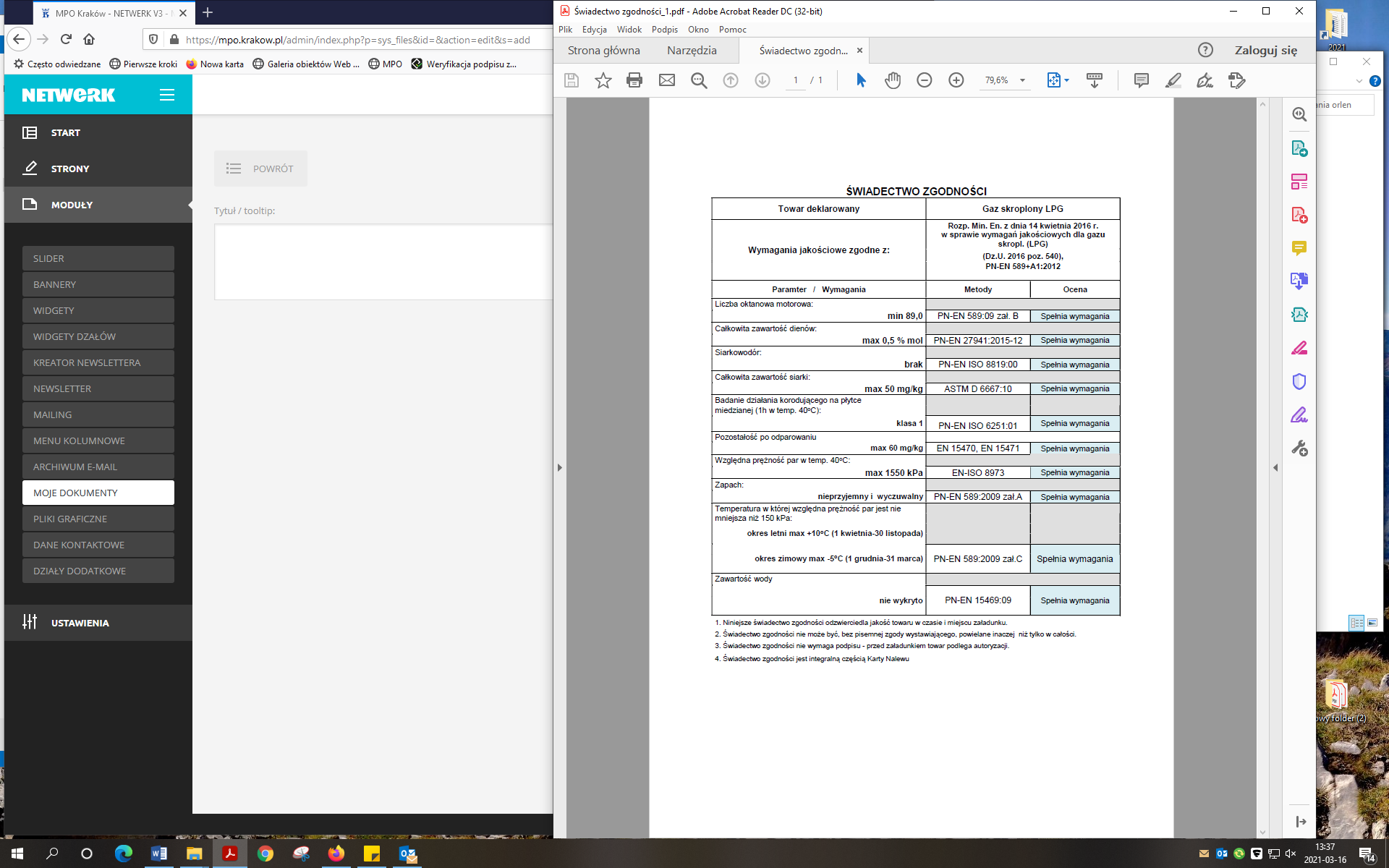 